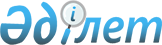 Об утверждении проекта (схемы) зонирования земель и поправочных коэффициентов к базовым ставкам платы за земельные участки Катон-Карагайского районаРешение Катон-Карагайского районного маслихата Восточно-Казахстанской области от 17 апреля 2020 года № 38/334-VI. Зарегистрировано Департаментом юстиции Восточно-Казахстанской области 12 мая 2020 года № 7052
      Примечание ИЗПИ.

      В тексте документа сохранена пунктуация и орфография оригинала.
      В соответствии с пунктом 2 статьи 8, пунктом 1 статьи 11 Земельного кодекса Республики Казахстан от 20 июня 2003 года, подпунктом 15) пункта 1 статьи 6 Закона Республики Казахстан от 23 января 2001 года "О местном государственном управлении и самоуправлении в Республике Казахстан", Катон-Карагайский районный маслихат РЕШИЛ:
      1. Утвердить проект (схему) зонирования земель и поправочные коэффициенты к базовым ставкам платы за земельные участки Катон-Карагайского района согласно приложениям 1, 2, 3, 4.
      2. Настоящее решение вводится в действие по истечении десяти календарных дней после дня его первого официального опубликования. Проект (схема) зонирования земель сельских населенных пунктов Катон-Карагайского района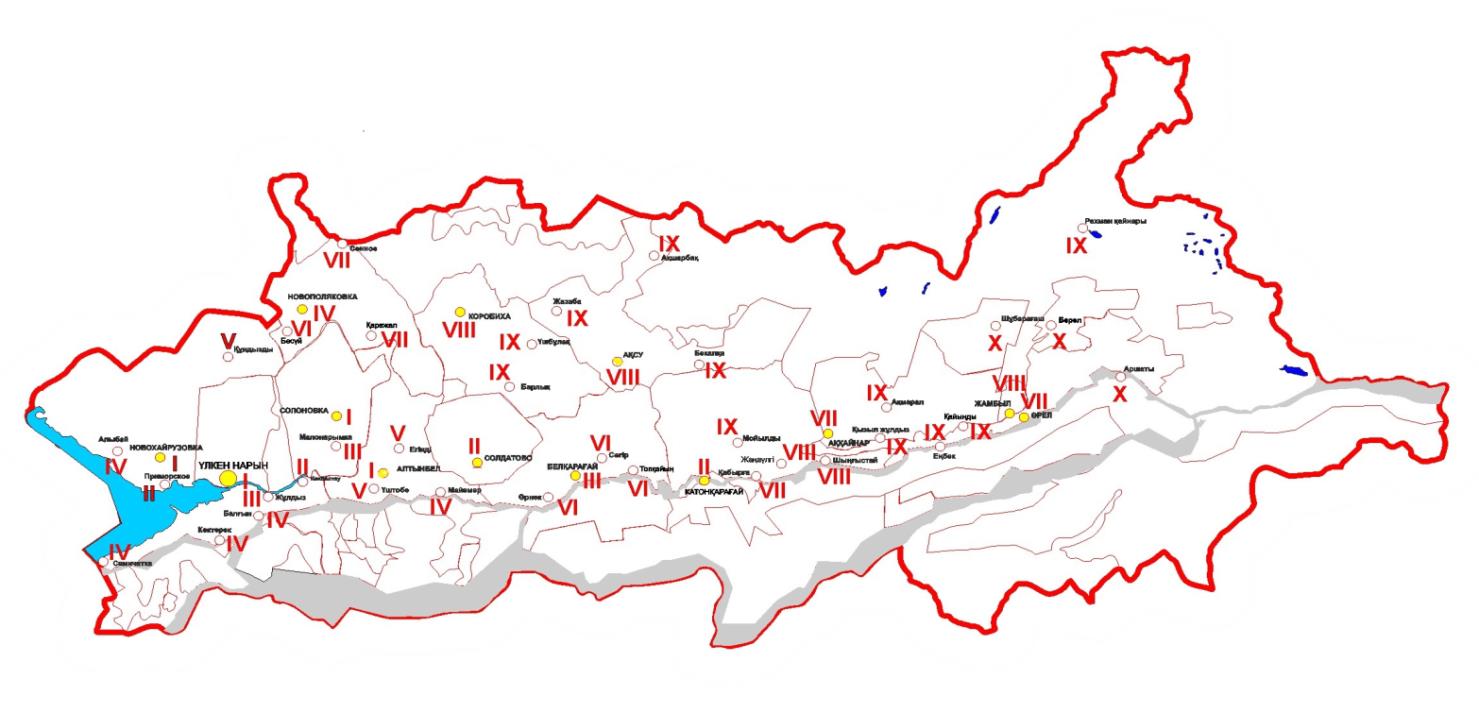  Проект (схема) зонирования земель Катон-Карагайского района (кроме земель населенных пунктов)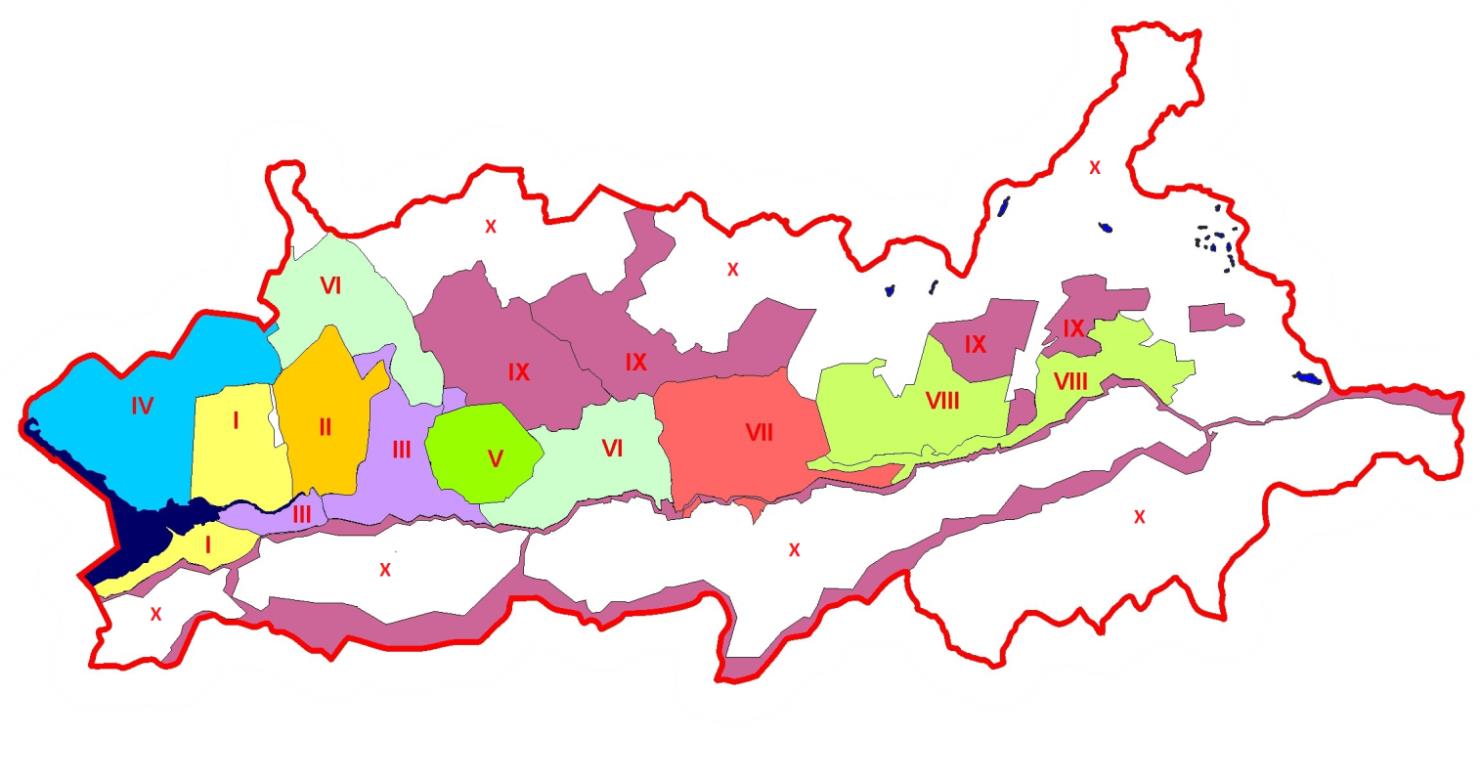  Поправочные коэффициенты к базовым ставкам платы за земельные участки населенных пунктов Катон-Карагайского района Поправочные коэффициенты к базовым ставкам платы за земельные участки Катон-Карагайского района (кроме земель населенных пунктов)
					© 2012. РГП на ПХВ «Институт законодательства и правовой информации Республики Казахстан» Министерства юстиции Республики Казахстан
				
      Председатель сессии

В. Малахов

      Секретарь маслихата

Д. Бралинов
Приложение 1 
к решению Катон-Карагайского 
районного маслихата 
от 17 апреля 2020 года 
№ 38/334-VI
№ зоны
Наименование населенных пунктов, входящих в зону
I
с. Улкен Нарын, с. Ново-Хайрузовка, с. Алтынбел, с. Солоновка
II
с. Солдатово, с. Катон-Карагай, с. Приморское, с. Кокбастау
III
с. Жулдыз, с. Малонарымка, с. Белкарагай
IV
с. Коктерек, с. Свинчатка, с. Балгын, с. Майемер, с. Алыбай, с. Новополяковка
V
с. Кундызды, с. Уштобе, с. Егынды
VI
с. Бесюй, с. Орнек, с. Топкайын, с. Согорное
VII
с. Сенное, с. Каражал, с. Кабырга, с. Аккайнар, с. Урыль
VIII
с. Жана-Ульго, с. Шынгыстай, с. Жамбыл, с. Аксу, с. Коробиха
IX
с. Мойылды, с. Кызыл-Жулдыз, с. Акмарал, с. Кайынды, с. Енбек, с. Бекалка, с. Акшарбак, с. Жазаба, с. Барлык, с. Ушбулак, с. Рахмановские ключи
X
с. Шубарагаш, с. Берель, с. АршатыПриложение 2 
к решению Катон-Карагайского 
районного маслихата 
от 17 апреля 2020 года 
№ 38/334-VI
№ зоны
Кадастровый номер
Наименование кадастровых кварталов, входящих в зону
I
05-071-036
Бывший совхоз "40 лет Казахстана"
II
05-071-049
Бывший колхоз "Дружба"
III
05-071-046

05-071-041
Бывший колхоз имени Ленина 

Бывший СХП "Юбилейное"
IV
05-071-039
Бывший СХП "Хайрузовское"
V
05-071-051
Бывший колхоз имени Калинина
VI
05-071-043

05-071-009
Бывший СХП "Ульяновское" 

Бывший СХП "Белкарагай"
VII
05-071-015
Бывшая ассоциация "Алтай"
VIII
05-071-018

05-071-024
Бывший СХП "Черновая"

Бывший СХП "Урыльское"
IX
05-071-003

05-071-021

05-071-006

05-071-027
Бывший СХП "Коробихинское"

Бывший СХП "Маралды"

Бывший СХП "Аксу"

Скотопрогонная трасса
X
Земли запаса, 

Земли лесного хозяйства, 

Земли ГНПППриложение 3 
к решению Катон-Карагайского 
районного маслихата 
от 17 апреля 2020 года 
№ 38/334-VI
№ зоны
Интегральный показатель (коэффициент)
Наименование населенных пунктов, входящих в зону
Поправочные коэффициенты к базовым ставкам платы за земельные участки
I
1,5
с. Улкен Нарын,

с. Ново-Хайрузовка,

с. Алтынбел,

с. Солоновка
1,5
II
1,4
с. Солдатово,

с. Катон-Карагай,

с. Приморское,

с. Кокбастау
1,5
III
1,3
с. Жулдыз,

с. Малонарымка,

с. Белкарагай
1,5
IV
1,2
с. Коктерек,

с. Свинчатка,

с. Балгын,

с. Майемер,

с. Алыбай,

с. Новополяковка
1,5
V
1,1
с. Кундызды,

с. Уштобе,

с. Егынды
1,5
VI
1,0
с. Бесюй,

с. Орнек,

с. Топкайын,

с. Согорное
1,5
VII
0,9
с. Сенное,

с. Каражал,

с. Кабырга,

с. Аккайнар,

с. Урыль
1,5
VIII
0,8
с. Жана-Ульго,

с. Шынгыстай,

с. Жамбыл,

с. Аксу,

с. Коробиха
1,5
IX
0,7
с. Мойылды,

с. Кызыл-Жулдыз,

с. Акмарал,

с. Кайынды,

с. Енбек,

с. Бекалка,

с. Акшарбак,

с. Жазаба,

с. Барлык,

с. Ушбулак, 

с. Рахмановские ключи
1,5
X
0,6
с. Шубарагаш

с. Берель,

с. Аршаты
1,5Приложение 4 
к решению Катон-Карагайского 
районного маслихата 
от 17 апреля 2020 года 
№ 38/334-VI
№ зоны
Интегральный показатель (коэффициент)
№ и наименование кадастровых кварталов, входящих в зону
Поправочные коэффициенты к базовым ставкам платы за земельные участки
I
1,5
05-071-036

Бывший совхоз "40 лет Казахстана"
1,5
II
1,4
05-071-049

Бывший колхоз "Дружба"
1,5
III
1,3
05-071-046

Бывший колхоз имени Ленина

05-071-041

Бывший СХП "Юбилейное"
1,5
IV
1,2
05-071-039

Бывший СХП "Хайрузовское"
1,5
V
1,1
05-071-051

Бывший колхоз имени Калинина
1,5
VI
1,0
05-071-043

Бывший СХП "Ульяновское"

05-071-009

Бывший СХП "Белкарагай"
1,5
VII
0,8
05-071-015

Бывшая ассоциация "Алтай"
1,5
VIII
0,7
05-071-018

Бывший СХП "Черновая"

05-071-024

Бывший СХП "Урыльское"
1,5
IX
0,6
05-071-003

Бывший СХП "Коробихинское"

05-071-021

Бывший СХП "Маралды"

05-071-006

Бывший СХП "Аксу"

Скотопрогонная трасса
1,5
X
0,5
Земли запаса,

Земли лесного хозяйства,

Земли ГНПП
1,5